Shoe what you can do!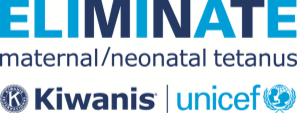 Donate your used shoes andSave a Baby!5 Pairs of Gently worn, used or new shoes = Saves 1 Baby's Life !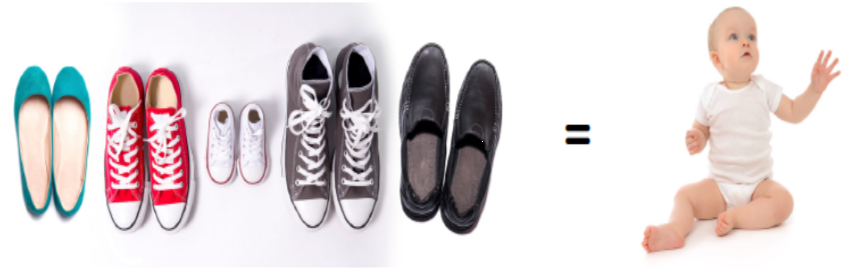 The Kiwanis Club of Allen Park is conducting an old shoe drive in the month of March. The funds raised from this will go to PROJECT ELIMINATE.  We are working towards the worldwide elimination of maternal neonatal tetanus. In the remaining 14 countries around the world, maternal and neonatal tetanus (MNT) can quickly turn the joy of childbirth into tragedy. MNT KILLS ONE BABY EVERY FIFTEEN MINUTES. Its effects are excruciating — tiny newborns suffer repeated, painful convulsions and extreme sensitivity to light and touch. There is little hope of survival. And tetanus kills many mothers too. MNT is caused when tetanus spores, found in soil everywhere, come into contact with open cuts during childbirth. The disease strikes the poorest of the poor, the geographically hard to reach and those without health care.  It can be prevented by having the mothers vaccinated.More than 100 million mothers and their future babies must be immunized. This requires vaccines, syringes, safe storage, transportation, thousands of skilled staff and more. It will take $110 million (U.S.) — and the dedicated work of UNICEF supported by Kiwanis and others.  It is unacceptable that innocent newborns and their mothers suffer and die from MNT when it can be prevented so easily. Kiwanis is conducting a used shoe drive from March 11 - 28th to raise funds for Project Eliminate.  All shoes are accepted unless they are torn or have holes in them.  There will be various drop off locations throughout the city – Offices in all Allen Park Public Schools, Allen Park Presbyterian Churches, Allen Park City Hall, Library and Community Center.If you cannot find a location please call Julie Sheppard 388-9456 (Before March 28th) or Fran Babbage (March 28th- April 6th) and we will arrange a pickup.For every 5 pairs of shoes we will save one infant. We are trying to gather at least 120 bags containing 25 pairs of shoes each. That would save approximately 600 infants lives. If you wish to make a monetary donation, please make your check payable to the Kiwanis Children’s Fund and in the memo line write Eliminate Project and mail it to: President of AP Kiwanis, Fran Babbage, 9648 Reeck Road, Allen Park MI 48101.